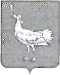 РОССИЙСКАЯ ФЕДЕРАЦИЯ	      МУНИЦИПАЛЬНЫЙ  РАЙОН				     БОЛЬШЕГЛУШИЦКИЙ	    САМАРСКОЙ  ОБЛАСТИ     АДМИНИСТРАЦИЯ    СЕЛЬСКОГО  ПОСЕЛЕНИЯ      БОЛЬШАЯ ДЕРГУНОВКА______________________________ПОСТАНОВЛЕНИЕ  от   23 августа  2012г. №25 Об утверждении муниципальной целевой программы
«Развитие и укрепление материально- технической базы учреждений, осуществляющих деятельность в сфере культуры  на территории сельского поселения Большая Дергуновка муниципального района Большеглушицкий Самарской области на 2013 - 2018годы»   В целях реализации на территории сельского поселения Большая Дергуновка муниципального района  Большеглушицкий Самарской области мероприятий по созданию оптимальных, безопасных и благоприятных условий нахождения граждан в  учреждениях, осуществляющих деятельность в сфере культуры на территории сельского поселения Большая Дергуновка муниципального района Большеглушицкий Самарской области,  руководствуясь Постановлением Правительства Самарской области от 09.10.2006 № 129                    ПОСТАНОВЛЯЮ:     1.Утвердить муниципальную целевую программу
 "Развитие и укрепление материально - технической базы учреждений, осуществляющих деятельность в сфере культуры  на территории сельского поселения Большая Дергуновка муниципального района Большеглушицкий Самарской области на 2013 - 2018 годы»»  (прилагается).    2.Опубликовать настоящее Постановление в средствах массовой информации в газете «Большедергуновские вести».     3. Настоящее Постановление вступает в силу по истечении 10 дней со дня его официального опубликования     4.Контроль за выполнением настоящего Постановления оставляю за собой.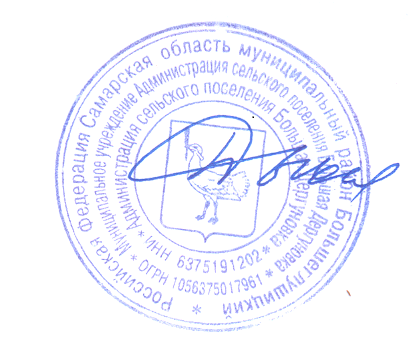 Глава сельского поселения Большая Дергуновкамуниципального района БольшеглушицкийСамарской области                                                                      В.И. Дыхно ЦЕЛЕВАЯ ПРОГРАММА СЕЛЬСКОГО ПОСЕЛЕНИЯ БОЛЬШАЯ  ДЕРГУНОВКА  муниципального района Большеглушицкий Самарской области«РАЗВИТИЕ  И УКРЕПЛЕНИЕ МАТЕРИАЛЬНО  - ТЕХНИЧЕСКОЙ БАЗЫ УЧРЕЖДЕНИЙ, ОСУЩЕСТВЛЯЮЩИХ ДЕЯТЕЛЬНОСТЬ В СФЕРЕ КУЛЬТУРЫ НА ТЕРРИТОРИИ СЕЛЬСКОГО ПОСЕЛЕНИЯ БОЛЬШАЯ  ДЕРГУНОВКА МУНИЦИПАЛЬНОГО РАЙОНА БОЛЬШЕГЛУШИЦКИЙ САМАРСКОЙ ОБЛАСТИ»на  2013 -2018 годы(далее – Программа)Паспорт Программы I. Содержание проблемы и обоснование необходимости её решения программными методами.II. Основные цель и задачи Программы.III. Сроки и этапы реализации Программы.IV.  Система организации контроля за ходом реализации программы.V. Целевые индикаторы (показатели), характеризующие ежегодный ход и итоги реализации программы.VI. Перечень программных мероприятий.VII. Обоснование ресурсного обеспечения Программы.VIII. Механизм реализации Программы.IX.Оценка социально – экономической эффективности реализации  Программы.Паспорт программыСОДЕРЖАНИЕ  ПРОБЛЕМЫ И ОБОСНОВАНИЕ НЕОБХОДИМОСТИ ЕЁ РЕШЕНИЯПРОГРАММНЫМИ  МЕТОДАМИ.В соответствии со Стратегией социально – экономического развития Самарской области на период до 2020 года, одобренной постановлением Правительства Самарской области от 09.10.2006 №129, одним из стратегических направлений развития региона является развитие человеческого капитала. При этом безусловным приоритетом государственной политики является сфера культуры, обеспечивающая развитие потенциала человека.В этой связи возрастает значимость в создании оптимальных, безопасных и благоприятных условий для пребывания граждан в учреждениях культуры.В настоящее время одной из основных проблем в деятельности учреждений культуры является состояние материально – технической базы. По данным статистики, доля зданий, находящихся в неудовлетворительном состоянии, на протяжении последних стабильно держится на уровне 30 %. По итогам социологического исследования, организованного в рамках федеральной целевой программы «Культура России», 74 % населения России оценивает материально – техническое оснащение культурно – досуговых учреждений как среднее, 16 % - как плохое и только 10 % - как хорошее.Аналогичная ситуация с состоянием материально – технической базы учреждений культуры сложилась и в сельском поселении Большая Дергуновка муниципального района Большеглушицкий Самарской области. За последнее десятилетие из-за плохого технического состояния большинства зданий  учреждений культуры, недостаточного проведения капитального и текущего ремонта проблема принципиальной модернизации материально – технической базы данных учреждений стала проблемой их выживания.В связи с полным отсутствием пожарной сигнализации и системы оповещения о пожаре здания представляют собой опасность для жизни людей и составляют реальную угрозу закрытия зданий.Несоответствие материально – технического состояния и оснащенности учреждений культуры современным нормам и изменившимся социокультурным ориентациям населения является сдерживающим фактором достижения цели обеспечения равных возможностей доступа и повышения качества оказывания услуг.Возможность бюджета сельского поселения Большая Дергуновка в настоящее время не позволяет кардинально решить проблему капитального ремонта учреждений культуры за счет собственных средств без привлечения средств областного бюджета. Недостаток средств бюджета сельского поселения Большая Дергуновка на содержание зданий и отсутствие целевого финансирования из областного бюджета на противопожарные мероприятия в учреждениях культурно-досугового типа становятся основной проблемой их функционирования, не позволяет вести работу по приведению их в пожаробезопасное состояние в полной мере.Исходя из совокупности проблем состояния материально – технической базы учреждений культуры, очевидно, что назрела необходимость их решения программно – целевым методом, позволяющим системно подойти к решению вопросов повышения эффективности существующих и созданию новых механизмов укрепления материально – технической базы учреждений культуры, осуществляющих деятельность на территории сельского поселения Большая Дергуновка.II. ОСНОВНЫЕ ЦЕЛЬ И ЗАДАЧИ ПРОГРАММЫЦель и задачи Программы определены исходя из основных направлений Стратегии, нормативов минимального ресурсного обеспечения услуг сельских учреждений культуры (общедоступных библиотек и культурно – досуговых учреждений), утвержденных приказом Министерства культуры и массовых коммуникаций Российской Федерации от 20.02.2008 № 32.Целью Программы является создание оптимальных, безопасных и благоприятных условий нахождения граждан в учреждениях, осуществляющих деятельность в сфере культуры на территории сельского поселения Большая Дергуновка.Характер поставленной цели обуславливает ее достижение при условии реализации мероприятий Программы и решения задач по следующим направлениям.Задача 1.  Обеспечение необходимого для качественного предоставления услуг уровня технического состояния зданий учреждений, осуществляющих деятельность в сфере культуры на территории сельского поселения Большая Дергуновка.В рамках данной задачи необходимо:- выполнить проектирование и реконструкцию объектов культуры, которые находятся в аварийном состоянии и степень их износа превышает 75%;- провести капитальный ремонт учреждений, осуществляющих деятельность в сфере культуры на территории сельского поселения Большая Дергуновка .Задача 2.  Обеспечение эксплуатационных требований, предъявляемых к зданиям (помещениям) учреждений, осуществляющих деятельность в сфере культуры на территории сельского поселения Большая Дергуновка, согласно нормам пожарной безопасности.В рамках данной задачи необходимо проведение комплекса первоочередных мер по противопожарной защите учреждений, осуществляющих деятельность в сфере культуры на территории сельского поселения Большая Дергуновка:-   приобретение и монтаж пожарно – охранной сигнализации и систем оповещения о пожаре;-   огнезащитная обработка сгораемых конструкций зданий;-   монтаж дренчерного пожаротушения, аварийного освещения, систем молниезащиты и заземления.III. СРОКИ И ЭТАПЫ РЕАЛИЗАЦИИ ПРОГРАММЫСроки реализации Программы: 2013 – 2018 годы.Первый этап: 2013 - 2015 годы предполагает:      -  проведение мероприятий по обеспечению пожарной безопасности         учреждений, осуществляющих деятельность в сфере культуры на         территории сельского поселения Большая Дергуновка.Второй этап: 2016 – 2018 годы предполагает:      - осуществление капитального ремонта зданий (помещений)                       учреждений, осуществляющих деятельность в сфере          культуры на территории сельского поселения Большая Дергуновка, которые либо находятся в наиболее аварийном состоянии, либо выполнение работ, на которые не требуется больших финансовых затрат.IV. СИСТЕМА ОРГАНИЗАЦИИ КОНТРОЛЯ ЗА ХОДОМ РЕАЛИЗАЦИИ ПРОГРАММЫ.Контроль за реализацией Программы осуществляется заказчиком Программы – администрацией сельского поселения Большая Дергуновка.Контроль над целевым использованием   выделенных средств из бюджета сельского поселения Большая Дергуновка осуществляет Муниципальное Учреждение Финансовое управление администрации муниципального района Большеглушицкий Самарской области. Ход реализации Программы регулярно обсуждается на плановых рабочих совещаниях сельского поселения Большая Дергуновка, с участием руководителя МУ УК. V. ЦЕЛЕВЫЕ ИНДИКАТОРЫ (ПОКАЗАТЕЛИ), ХАРАКТЕРИЗУЮЩИЕ ЕЖЕГОДНЫЙ ХОД И ИТОГИ РЕАЛИЗАЦИИ ПРОГРАММЫ.Доля                      %          0            12.5         37.5    12.5      0     37.5отремонтиро-ванных зданийучреждений,осуществляю-щих деятель-ность в сферекультуры, вобщем коли-честве аварий-ных и требую-щих капиталь-ного ремонтазданий учреж-дений культуры.Доля зданий         %          0           13,6       100          учреждений,осуществляю-щих деятель-ность в сферекультуры,приведенных всоответствие с нормамипожарнойбезопасности, вобщемколичествезданий учрежденийкультуры, требующихпроведениясоответствую-щих мероприя-тий.VI. ПЕРЕЧЕНЬ ПРОГРАММНЫХ МЕРОПРИЯТИЙ.      Комплекс мероприятий Программы содержит важнейшие проекты по укреплению материально – технической базы учреждений, осуществляющих деятельность в сфере культуры на территории сельского поселения Большая Дергуновка.      Для решения задач Программы предполагается реализация основных мероприятий:Осуществление капитального ремонта и обеспечение пожарной безопасности зданий (помещений) учреждений, осуществляющих деятельность в сфере культуры на территории сельского поселения Большая Дергуновка. VII. ОБОСНОВАНИЕ РЕСУРСНОГО ОБЕСПЕЧЕНИЯ ПРОГРАММЫ.     Система финансового обеспечения реализации мероприятий Программы основывается на принципах и нормах действующего законодательства.Объемы и источники финансирования мероприятий Программы:средства бюджета сельского поселения Большая Дергуновка –227,6 тыс. рублей, в том числе по годам: 2013 год – 8,5 тыс. рублей на установку АПС в здании сельского дома культуры с. Большая Дергуновка, 2014 год – 8,5 тыс. рублей на установку АПС в здании сельского дома культуры с. Берёзовка, 2015 год – 105,3 тыс. рублей на капитальный ремонт здания сельского дома культуры с. Большая Дергуновка.VIII. МЕХАНИЗМ РЕАЛИЗАЦИИ ПРОГРАММЫ.     Основной разработчик, заказчик и исполнитель Программы - администрация сельского поселения Большая Дергуновка.    Соисполнителем Программы является МУ УК.     Механизм реализации Программы основывается на принципах партнерства органов исполнительной власти Самарской области и органов местного самоуправления сельского поселения Большая Дергуновка с четким разграничением полномочий и ответственности всех участников Программы, заинтересованных в ее реализации.     Основными факторами, обеспечивающими реализацию Программы, выступают:     - согласованность действий всех участников реализации программных мероприятий в своевременном обеспечении и эффективном использовании финансовых, материально – технических ресурсов и расходных материалов;     - финансирование в соответствии с соответствующим решением Собрания представителей сельского поселения Большая Дергуновка муниципального района Большеглушицкий Самарской области о бюджете сельского поселения Большая Дергуновка на очередной финансовый год и плановый период.     Реализация Программы осуществляется в соответствии с определенными в ней целью и задачами, которые реализуются через систему программных мероприятий.     Система программных мероприятий, согласованных по срокам, исполнителям и финансовым ресурсам, предусматривает решение задач, направленных на достижение поставленной цели, с учетом сложившихся в сельском поселении Большая Дергуновка экономических условий.     Управление реализацией Программы осуществляется заказчиком – администрацией сельского поселения Большая Дергуновка.     Заказчик Программы в срок до 1 марта каждого года подготавливает информацию о ходе реализации Программы за отчетный год, включая оценку значений целевых индикаторов и показателей, а также показателей эффективности реализации Программы, рассчитанных в соответствии с методикой, и направляет ее в отдел по экономики и инвестициям администрации муниципального района Большеглушицкий Самарской области. Отдел по экономики и инвестициям администрации муниципального района Большеглушицкий Самарской области в течение двух недель подготавливает и направляет заказчику Программы соответствующее заключение.     Заказчик Программы в срок до 1 апреля каждого года представляет информацию о ходе реализации Программы за отчетный год с приложением вышеуказанных заключений для рассмотрения на заседании коллегии администрации муниципального района Большеглушицкий Самарской области.IX. ОЦЕНКА СОЦИАЛЬНО – ЭКОНОМИЧЕСКОЙ ЭФФЕКТИВНОСТИ РЕАЛИЗАЦИИ ПРОГРАММЫ.      Реализация Программы предполагает достижение следующих социально – экономических результатов:     -  увеличение количества отремонтированных зданий учреждений, осуществляющих деятельность в сфере культуры на территории сельского поселения Большая Дергуновка;     - обеспечение должного уровня пожарной безопасности учреждений, осуществляющих деятельность в сфере культуры на территории сельского поселения Большая Дергуновка;     -  предотвращение возникновения аварийных ситуаций в учреждениях культуры на территории сельского поселения Большая Дергуновка;     -  обеспечение оптимальных, безопасных и благоприятных условий нахождения граждан в учреждениях культуры сельского поселения Большая Дергуновка;     -  создание нормальных условий труда работникам культуры МУ УК;     - достижение современного качества предоставления услуг населению в области культуры;     -  сохранение ведущих культурно - досуговых учреждений МУ УК, услуги которых высоко востребованы;     -  повышение уровня обеспеченности населения сельского поселения Большая Дергуновка учреждениями культуры.     Методика оценки эффективности реализации Программы заключается в сопоставлении с учетом финансирования запланированных значений целевых индикаторов и показателей с их фактическими значениями, а также установлении степени достижения ожидаемых результатов.     Оценка эффективности реализации Программы осуществляется ежегодно в течение всего срока реализации Программы и в целом по окончании ее реализации.Приложение № 1к  постановлению главы  сельского поселения  муниципального района   Самарской области   №  25   от  23 августа  2012 годаНаименование ПрограммыЦелевая программа сельского поселения Большая Дергуновка муниципального района Большеглушицкий Самарской области «Развитие и укрепление материально – технической базы  учреждений, осуществляющих деятельность в сфере культуры на территории сельского поселения Большая Дергуновка муниципального района Большеглушицкий Самарской области» на 2013-2018 годы.Заказчик ПрограммыАдминистрация сельского поселения Большая Дергуновка муниципального района Большеглушицкий Самарской области (далее – администрация сельского поселения Большая Дергуновка).Цель и задачи  ПрограммыСоздание оптимальных, безопасных и благоприятных условий нахождения граждан в  учреждениях, осуществляющих деятельность в сфере культуры на территории сельского поселения Большая Дергуновка муниципального района Большеглушицкий Самарской области (далее – территория сельского поселения Большая Дергуновка);Обеспечение необходимого для качественного предоставления услуг уровня технического состояния зданий учреждений, осуществляющих деятельность в сфере культуры на территории сельского поселения Большая Дергуновка;Обеспечение эксплуатационных требований, предъявляемых к зданиям (помещениям)  учреждений, осуществляющих деятельность в сфере культуры на территории сельского поселения Большая Дергуновка, согласно нормам пожарной безопасности. Сроки и этапы реализации ПрограммыСроки:   2013-2018 годы.I этап:    2013 - 2015 годы.II этап:   2016 - 2018 годы.Исполнитель ПрограммыАдминистрация сельского поселения Большая ДергуновкаСоисполнитель ПрограммыМуниципальное учреждение Управление культуры администрации муниципального района Большеглушицкий Самарской области (далее – МУ УК).Объемы и источники финансированияПрограммыСредства бюджета сельского поселения Большая Дергуновка муниципального района Большеглушицкий Самарской области (далее – бюджет сельского поселения Большая Дергуновка) –227,6 тыс. рублей, в том числе по годам: 2013 год – 8,5 тыс. рублей, 2014 год – 8,5 тыс. рублей, 2015 год – 105,3 тыс. рублей, 2016 год – 35,1 тыс. рублей, 2017 год – 35,1 тыс. рублей, 2018 год – 35,1тыс. рублейПоказатели социально– экономической эффективности реализации ПрограммыОтношение степени достижения основных целевых показателей (индикаторов) Программы к уровню ее финансирования.Важнейшие целевые индикаторы (показатели) ПрограммыДоля зданий учреждений, осуществляющих деятельность в сфере культуры на территории сельского поселения Большая Дергуновка, приведенных в соответствие с нормами пожарной безопасности, в общем количестве зданий учреждений культуры, требующих проведения соответствующих мероприятий.Доля отремонтированных зданий учреждений, осуществляющих деятельность в сфере культуры на территории сельского поселения Большая Дергуновка, в общем количестве аварийных и требующих капитального ремонта зданий  учреждений культуры.Система организации контроля над исполнением ПрограммыКонтроль за реализацией Программы осуществляется заказчиком - администрацией сельского поселения Большая Дергуновка. Контроль за целевым использованием средств сельского поселения Большая Дергуновка осуществляется Муниципальным Учреждением Финансовым управлением администрации муниципального района Большеглушицкий Самарской области. Наименование целевого индикатора (показателя)Ед. изм.Значение целевого индикатора (показателя)Значение целевого индикатора (показателя)Значение целевого индикатора (показателя)Значение целевого индикатора (показателя)Значение целевого индикатора (показателя)Значение целевого индикатора (показателя)Значение целевого индикатора (показателя)Значение целевого индикатора (показателя)Наименование целевого индикатора (показателя)Ед. изм.2010 (факт)2011 (оценка)Плановый период (прогноз)Плановый период (прогноз)Плановый период (прогноз)Плановый период (прогноз)Плановый период (прогноз)Плановый период (прогноз)Наименование целевого индикатора (показателя)Ед. изм.2010 (факт)2011 (оценка)201320142015201620172018Наименование целевого индикатора (показателя)Ед. изм.Значение целевого индикатора (показателя)Значение целевого индикатора (показателя)Значение целевого индикатора (показателя)Значение целевого индикатора (показателя)Значение целевого индикатора (показателя)Значение целевого индикатора (показателя)Значение целевого индикатора (показателя)Значение целевого индикатора (показателя)Наименование целевого индикатора (показателя)Ед. изм.2010 (факт)2011 (оценка)Плановый период (прогноз)Плановый период (прогноз)Плановый период (прогноз)Плановый период (прогноз)Плановый период (прогноз)Плановый период (прогноз)Наименование целевого индикатора (показателя)Ед. изм.2010 (факт)2011 (оценка)201320142015201620172018